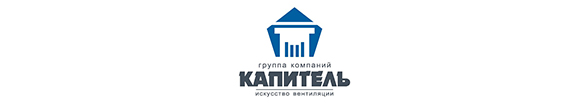 БЛАНК - ЗАКАЗ ГОФРИРОВАННЫЙ ФИЛЬТР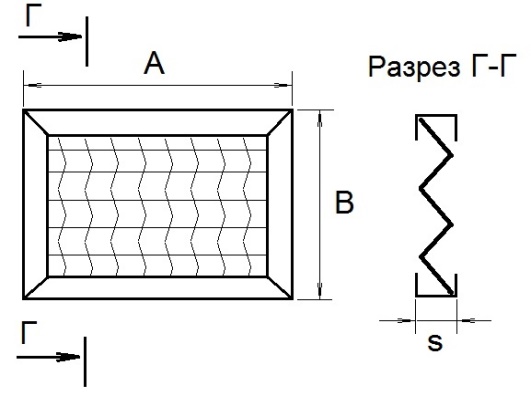 №РазмерКласс очисткиТолщина металлаПримечание